						………………………………………………….... 							(miejscowość, data) OŚWIADCZENIE        Oświadczam, że będąc opiekunem prawnym osoby nieletniej: ……………………………………....……………………….…………………………… stwierdzam, że ja i dziecko jesteśmy ZDROWI i wyrażam zgodę na udział w turnieju badmintona pt. 13. Rodzinny Mikołajkowy Turniej Badmintona.Oświadczam ponadto, że zapoznałem/am się z regulaminem ww. imprezy, akceptuje wszystkie jego zapisy i udzielam wymaganych w nim zgód w imieniu ww. osoby nieletniej. Biorąc na siebie pełną odpowiedzialność za ww. osobę nieletnią, dopilnuję aby przestrzegała ona zasad zawartych w regulaminie.………………......…………..........……………………………………….. (imię i nazwisko rodzica/opiekuna prawnego)………………......…………..........……………………………………….. (nr tel. rodzica/opiekuna prawnego) ………………......…………..........……………………………………….. (podpis rodzica/opiekuna prawnego)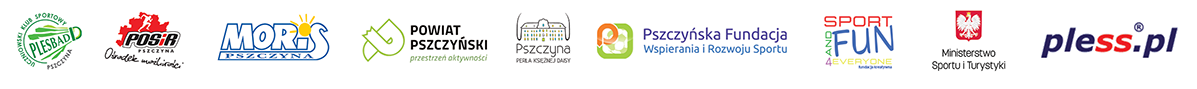 